TABLE S1. List of primers used for analyses of qRT-PCR, subcellular targeting, and recombinant protein expression.TABLE S2. Putative C/VIF candidate genes in P. trichocarpa.The gene ID was obtained from the genome assembly nomenclature of in JGI gene catalog in Phytozome v12.1 (https://phytozome.jgi.doe.gov/pz/portal.html) and GenBank (https://www.ncbi.nlm.nih.gov/). Chr, chromosome; ORF, open reading frame; Trps, transcripts; AA, amino acid; MW, deduced molecular weight (kDa); pI: isoelectric point; CDS, coding DNA sequence; bp, base pair; n.a, not applicable. Apo, Apoplast; Prediction of protein subcellular targeting was performed by programs of PSORT (https://wolfpsort.hgc.jp/) and Phobius (http://phobius.binf.ku.dk/). Protein molecular weight (MW) and isoelectric point (pI) were deduced by the program of ExPASy (http://web.expasy.org/compute_pi/).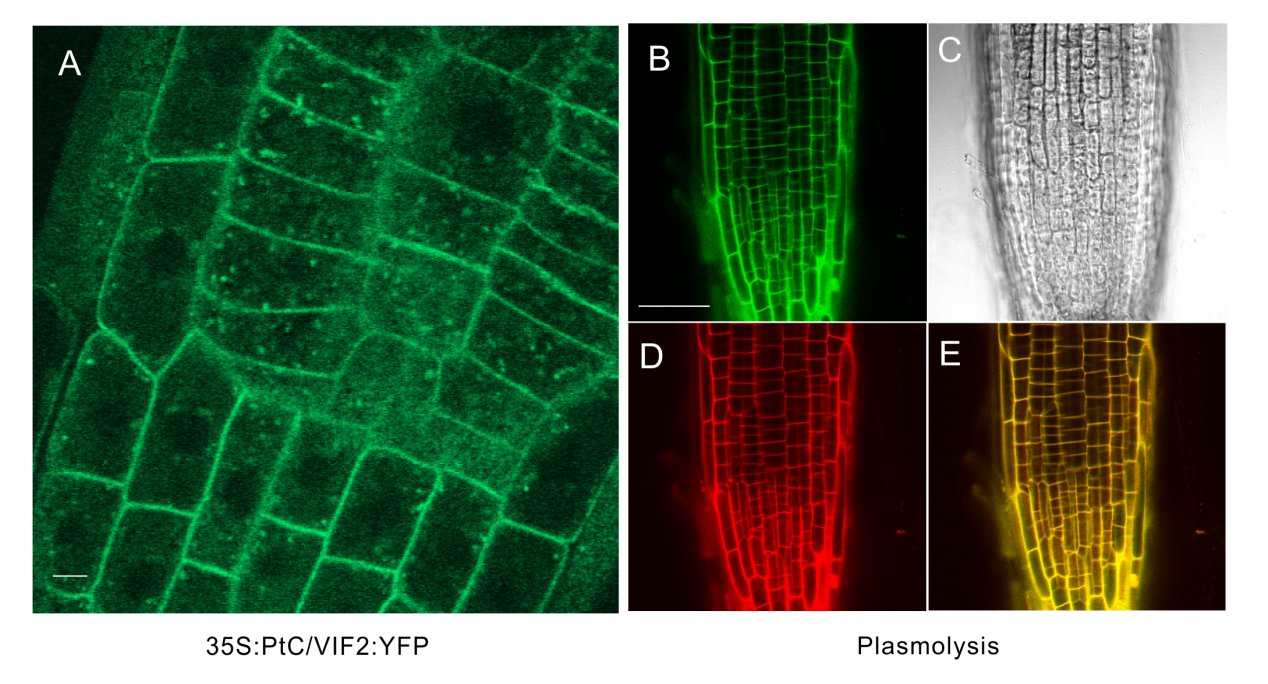 FIGURE S1. Apoplastic localization of PtC/VIF2 in transgenic Arabidopsis roots. (A) CLSM image of 35S:PtC/VIF2:YFP. Images of CLSM in transgenic Arabidopsis roots showed the apoplastic localization of PtC/VIF2 (B) and co-localization with PI (propidium iodide) staining after the plasmolysis with mannitol (C-E). Arabidopsis seedlings grew for five days under short-day conditions and were harvested for image analysis.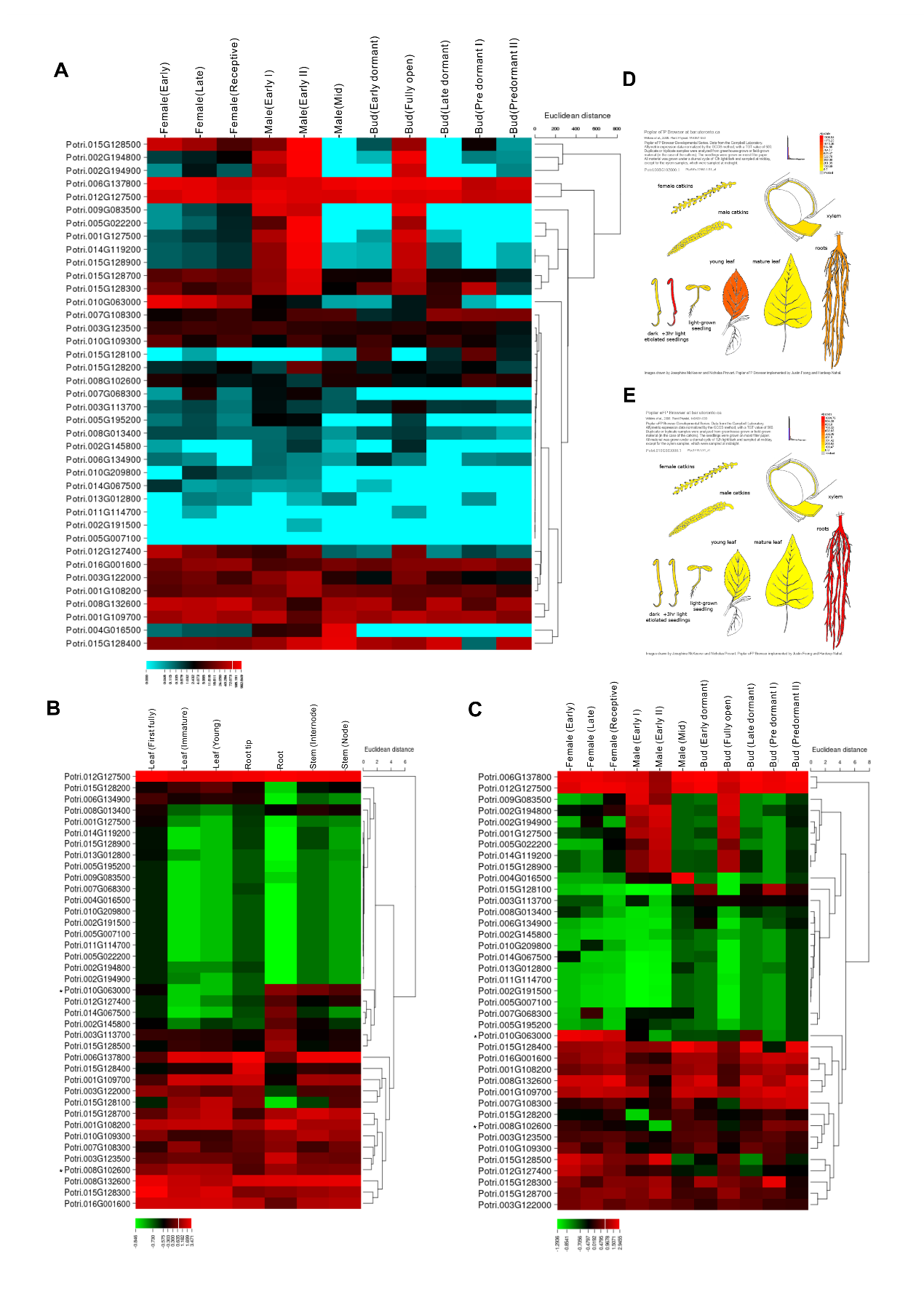 FIGURE S2. Expression profiles of PtC/VIF/PMEI genes in various tissues of P. trichocarpa. (A) Transcriptomic analyses in a heat map showing the transcript abundance in reproductive tissues. The RNA-seq results were given in FPKM (fragments per kilobase per million reads) expression values. The heat map showing the relative transcript levels of genes in vegetative tissues (B) and reproductive tissues (C) after the value was processed by Z-score calculation. Images show the transcript abundance of PtC/VIF1 (D) and PtC/VIF2 (E) in the roots by microarray analyses. 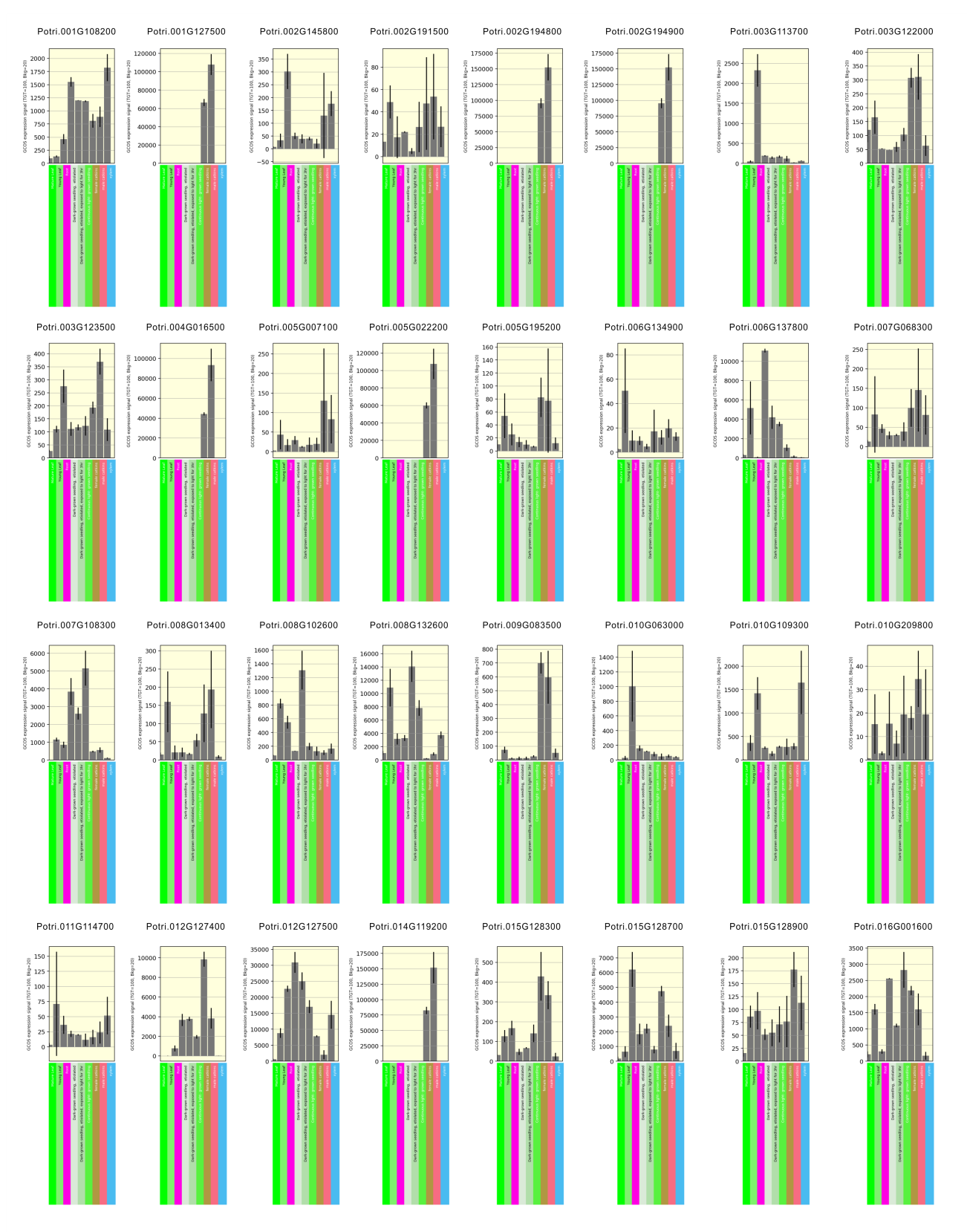 FIGURE S3. Microarray analyses of PtC/VIF/PMEIs in various tissues of P. trichocarpa. The Affymetrix expression data was accessible from the database of Poplar eFP Browser (http://bar.utoronto.ca/efppop/cgi-bin/efpWeb.cgi). Duplicate or triplicate samples of P. trichocarpa were used for the microarray analysis. 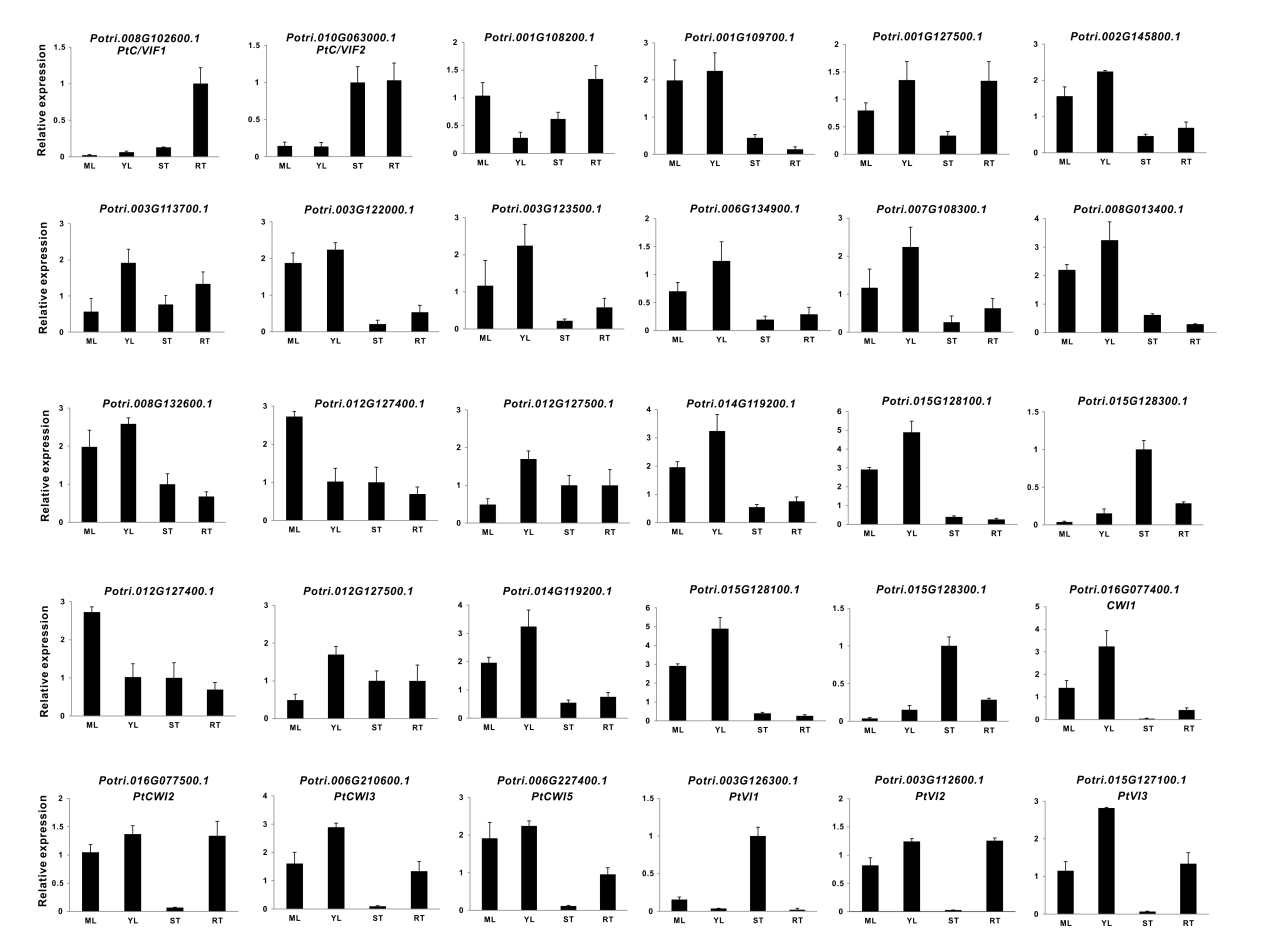 FIGURE S4. Tissue-specific expression of PtC/VIF/PMEIs in tissue cultured plants. Samples were harvested from the ML (mature leaf), YL (young leaf), ST (stem), and RT (root). Data represent mean values standard error (±SE) of at least three independent biological replicates for qRT-PCR. PtActin, PtUBIC, and PtEFα1 were used as reference genes.Primer NameSequenceSequenceSequenceSequenceAccess number/Gene nameAccess number/Gene nameAccess number/Gene nameqRT-PCRqRT-PCRqRT-PCRqRT-PCRqRT-PCRqRT-PCRqRT-PCRqRT-PCRβ-Actin_qFβ-Actin_qFGACCTTCAATGTGCCTGCAAGACCTTCAATGTGCCTGCAAGACCTTCAATGTGCCTGCAAGACCTTCAATGTGCCTGCAAPotri.019G006700.1/Ptβ-ActinPotri.019G006700.1/Ptβ-Actinβ-Actin_qRβ-Actin_qRACCATCACCAGAATCCAGCAACCATCACCAGAATCCAGCAACCATCACCAGAATCCAGCAACCATCACCAGAATCCAGCAPotri.019G006700.1/Ptβ-ActinPotri.019G006700.1/Ptβ-ActinEF1𝛼_qFEF1𝛼_qFTCCGTCTTCCACTTCAGGATGTCTTCCGTCTTCCACTTCAGGATGTCTTCCGTCTTCCACTTCAGGATGTCTTCCGTCTTCCACTTCAGGATGTCTPotri.006G130900.1/PtEF1𝛼Potri.006G130900.1/PtEF1𝛼EF1𝛼_qREF1𝛼_qRGTCACGACCATACCAGGCTTCAGGTCACGACCATACCAGGCTTCAGGTCACGACCATACCAGGCTTCAGGTCACGACCATACCAGGCTTCAGPotri.006G130900.1/PtEF1𝛼Potri.006G130900.1/PtEF1𝛼UBIC_qF2UBIC_qF2TTGCTTGAGGAACTTGAACTTGCTTGAGGAACTTGAACTTGCTTGAGGAACTTGAACTTGCTTGAGGAACTTGAACPotri.006G205700.7/PtUBICPotri.006G205700.7/PtUBICUBIC_qR2UBIC_qR2GTGAGGACCGATTACAGTGTGAGGACCGATTACAGTGTGAGGACCGATTACAGTGTGAGGACCGATTACAGTPotri.006G205700.7/PtUBICPotri.006G205700.7/PtUBICqF-51qF-51TCACCAACAACACAGTGCTTCTCACCAACAACACAGTGCTTCTCACCAACAACACAGTGCTTCTCACCAACAACACAGTGCTTCPotri.001G108200.1Potri.001G108200.1qR-51qR-51AGTCACGTCACAGACCGTTTAGTCACGTCACAGACCGTTTAGTCACGTCACAGACCGTTTAGTCACGTCACAGACCGTTTPotri.001G108200.1Potri.001G108200.1qF-2qF-2ATTGTTGCGCCTGTTACTGCATTGTTGCGCCTGTTACTGCATTGTTGCGCCTGTTACTGCATTGTTGCGCCTGTTACTGCPotri.001G109700.1Potri.001G109700.1qR-2qR-2AAGAAGGGACTGCCAAGGACAAGAAGGGACTGCCAAGGACAAGAAGGGACTGCCAAGGACAAGAAGGGACTGCCAAGGACPotri.001G109700.1Potri.001G109700.1qF-3qF-3CGTACTTCGGTGAAAGCAGCCGTACTTCGGTGAAAGCAGCCGTACTTCGGTGAAAGCAGCCGTACTTCGGTGAAAGCAGCPotri.001G127500.1Potri.001G127500.1qR-3qR-3TTGGCGGAAGATTGCGTTTCTTGGCGGAAGATTGCGTTTCTTGGCGGAAGATTGCGTTTCTTGGCGGAAGATTGCGTTTCPotri.001G127500.1Potri.001G127500.1qF-4qF-4GGGCCTATATCGAGACTGCGGGGCCTATATCGAGACTGCGGGGCCTATATCGAGACTGCGGGGCCTATATCGAGACTGCGPotri.002G145800.1Potri.002G145800.1qR-4qR-4TCACGGATAAGGCAGCTTGGTCACGGATAAGGCAGCTTGGTCACGGATAAGGCAGCTTGGTCACGGATAAGGCAGCTTGGPotri.002G145800.1Potri.002G145800.1qF-9qF-9ACACGTCGGAGGTGCATTAGACACGTCGGAGGTGCATTAGACACGTCGGAGGTGCATTAGACACGTCGGAGGTGCATTAGPotri.003G122000.1Potri.003G122000.1qR-9qR-9CGTAGAATCATTTGCAGCACTGTCGTAGAATCATTTGCAGCACTGTCGTAGAATCATTTGCAGCACTGTCGTAGAATCATTTGCAGCACTGTPotri.003G122000.1Potri.003G122000.1qF-10qF-10AGCCCTCACCAACAGGAAAGAGCCCTCACCAACAGGAAAGAGCCCTCACCAACAGGAAAGAGCCCTCACCAACAGGAAAGPotri.003G123500.1Potri.003G123500.1qR-10qR-10CTGGTGAAGCAGGAGGATGGCTGGTGAAGCAGGAGGATGGCTGGTGAAGCAGGAGGATGGCTGGTGAAGCAGGAGGATGGPotri.003G123500.1Potri.003G123500.1qF-15qF-15TTGCAAATCGCCGGAAAAGATTGCAAATCGCCGGAAAAGATTGCAAATCGCCGGAAAAGATTGCAAATCGCCGGAAAAGAPotri.006G134900.1Potri.006G134900.1qR-15qR-15TCTGATGTTTGGCTCCGAGGTCTGATGTTTGGCTCCGAGGTCTGATGTTTGGCTCCGAGGTCTGATGTTTGGCTCCGAGGPotri.006G134900.1Potri.006G134900.1qF-17qF-17GCCACGGCCACATCATCTTAGCCACGGCCACATCATCTTAGCCACGGCCACATCATCTTAGCCACGGCCACATCATCTTAPotri.007G108300.1Potri.007G108300.1qR-17qR-17TGGATAATCCGAGGCTCCCATGGATAATCCGAGGCTCCCATGGATAATCCGAGGCTCCCATGGATAATCCGAGGCTCCCAPotri.007G108300.1Potri.007G108300.1qF-19qF-19GTACCCCAGATGCCGATAGCGTACCCCAGATGCCGATAGCGTACCCCAGATGCCGATAGCGTACCCCAGATGCCGATAGCPotri.008G013400.1Potri.008G013400.1qR-19qR-19TACCTGCCAACTCAGCCAACTACCTGCCAACTCAGCCAACTACCTGCCAACTCAGCCAACTACCTGCCAACTCAGCCAACPotri.008G013400.1Potri.008G013400.1qF-48qF-48TAGAGAGGCCACTGGCTGATTAGAGAGGCCACTGGCTGATTAGAGAGGCCACTGGCTGATTAGAGAGGCCACTGGCTGATPotri.008G102600.1/PtC/VIF2Potri.008G102600.1/PtC/VIF2qR-48qR-48ATGGTGATTCATCCTCGCCCATGGTGATTCATCCTCGCCCATGGTGATTCATCCTCGCCCATGGTGATTCATCCTCGCCCPotri.008G102600.1/PtC/VIF2Potri.008G102600.1/PtC/VIF2qF-21qF-21CGTATCCAACCTAACCCGCCCGTATCCAACCTAACCCGCCCGTATCCAACCTAACCCGCCCGTATCCAACCTAACCCGCCPotri.008G132600.1Potri.008G132600.1qR-21qR-21TTTCCGCATCTGCTTCAACGTTTCCGCATCTGCTTCAACGTTTCCGCATCTGCTTCAACGTTTCCGCATCTGCTTCAACGPotri.008G132600.1Potri.008G132600.1qF-23qF-23TCCCGGAAGCTATTGAAGCCTCCCGGAAGCTATTGAAGCCTCCCGGAAGCTATTGAAGCCTCCCGGAAGCTATTGAAGCCPotri.010G063000.1/PtC/VIF1Potri.010G063000.1/PtC/VIF1qR-23qR-23GAGATTTGCCGTGGAAACCGGAGATTTGCCGTGGAAACCGGAGATTTGCCGTGGAAACCGGAGATTTGCCGTGGAAACCGPotri.010G063000.1/PtC/VIF1Potri.010G063000.1/PtC/VIF1qF-28qF-28CTGCCTTGTGTGTGCAATCCCTGCCTTGTGTGTGCAATCCCTGCCTTGTGTGTGCAATCCCTGCCTTGTGTGTGCAATCCPotri.012G127500.1Potri.012G127500.1qR-28qR-28ACAAGCCTGTCCACGGTATCACAAGCCTGTCCACGGTATCACAAGCCTGTCCACGGTATCACAAGCCTGTCCACGGTATCPotri.012G127500.1Potri.012G127500.1qF-36-1qF-36-1CATCCTCGGCAGCTATCACCCATCCTCGGCAGCTATCACCCATCCTCGGCAGCTATCACCCATCCTCGGCAGCTATCACCPotri.015G128500.1Potri.015G128500.1qR-36-1qR-36-1GCTAGAAGCTTTGAGGGCCAGCTAGAAGCTTTGAGGGCCAGCTAGAAGCTTTGAGGGCCAGCTAGAAGCTTTGAGGGCCAPotri.015G128500.1Potri.015G128500.1qF-54qF-54GACGTCTAGCTCTCACTGCCGACGTCTAGCTCTCACTGCCGACGTCTAGCTCTCACTGCCGACGTCTAGCTCTCACTGCCPotri.003G113700.1Potri.003G113700.1qR-54qR-54CAACAGCTCGACCCGTATGACAACAGCTCGACCCGTATGACAACAGCTCGACCCGTATGACAACAGCTCGACCCGTATGAPotri.003G113700.1Potri.003G113700.1qF-58qF-58GGCAGCCTAAAAGGTTCCGAGGCAGCCTAAAAGGTTCCGAGGCAGCCTAAAAGGTTCCGAGGCAGCCTAAAAGGTTCCGAPotri.012G127400.1Potri.012G127400.1qR-58qR-58GTCAGCCTGGCAACATTCACGTCAGCCTGGCAACATTCACGTCAGCCTGGCAACATTCACGTCAGCCTGGCAACATTCACPotri.012G127400.1Potri.012G127400.1qF-59qF-59TGTGGCTTGACCGATTACCCTGTGGCTTGACCGATTACCCTGTGGCTTGACCGATTACCCTGTGGCTTGACCGATTACCCPotri.014G119200.1Potri.014G119200.1qR-59qR-59GTTTGCCAATGTCGTGGGAGGTTTGCCAATGTCGTGGGAGGTTTGCCAATGTCGTGGGAGGTTTGCCAATGTCGTGGGAGPotri.014G119200.1Potri.014G119200.1qF-63qF-63GCCTCAGGTTGAGTCTGGTGGCCTCAGGTTGAGTCTGGTGGCCTCAGGTTGAGTCTGGTGGCCTCAGGTTGAGTCTGGTGPotri.015G128400.1Potri.015G128400.1qR-63qR-63CGACGCATTCCTTTATGGCGCGACGCATTCCTTTATGGCGCGACGCATTCCTTTATGGCGCGACGCATTCCTTTATGGCGPotri.015G128400.1Potri.015G128400.1qF-64qF-64GCCTAGACAAGGCTCAGTCCGCCTAGACAAGGCTCAGTCCGCCTAGACAAGGCTCAGTCCGCCTAGACAAGGCTCAGTCCPotri.015G128700.1Potri.015G128700.1qR-64qR-64AATCCTGGCCCTTGGATGACAATCCTGGCCCTTGGATGACAATCCTGGCCCTTGGATGACAATCCTGGCCCTTGGATGACPotri.015G128700.1Potri.015G128700.1qF-66qF-66TGGCTATGCCACACACTCTCTGGCTATGCCACACACTCTCTGGCTATGCCACACACTCTCTGGCTATGCCACACACTCTCPotri.016G077400.1/PtCWI1Potri.016G077400.1/PtCWI1qR-66qR-66GTAGTACATAGGCGCTGCGTGTAGTACATAGGCGCTGCGTGTAGTACATAGGCGCTGCGTGTAGTACATAGGCGCTGCGTPotri.016G077400.1/PtCWI1Potri.016G077400.1/PtCWI1qF-67qF-67TAGGAACTGGATCAACGGCGTAGGAACTGGATCAACGGCGTAGGAACTGGATCAACGGCGTAGGAACTGGATCAACGGCGPotri.016G077500.1/PtCWI2Potri.016G077500.1/PtCWI2qR-67qR-67GACAAGTTTGCGGGTACTGCGACAAGTTTGCGGGTACTGCGACAAGTTTGCGGGTACTGCGACAAGTTTGCGGGTACTGCPotri.016G077500.1/PtCWI2Potri.016G077500.1/PtCWI2qF-42qF-42AGGAGCTCTTCCTTGGGAGTAGGAGCTCTTCCTTGGGAGTAGGAGCTCTTCCTTGGGAGTAGGAGCTCTTCCTTGGGAGTPotri.006G210600.1/PtCWI3Potri.006G210600.1/PtCWI3qR-42qR-42CTCTACAGTGACGGTCTCGCCTCTACAGTGACGGTCTCGCCTCTACAGTGACGGTCTCGCCTCTACAGTGACGGTCTCGCPotri.006G210600.1/PtCWI3Potri.006G210600.1/PtCWI3qF-68qF-68TAGTGCAGTGGCCCATTGAGTAGTGCAGTGGCCCATTGAGTAGTGCAGTGGCCCATTGAGTAGTGCAGTGGCCCATTGAGPotri.006G227500.1/PtCWI4Potri.006G227500.1/PtCWI4qR-68qR-68AACCTCCACATCTGCCTGTGAACCTCCACATCTGCCTGTGAACCTCCACATCTGCCTGTGAACCTCCACATCTGCCTGTGPotri.006G227500.1/PtCWI4Potri.006G227500.1/PtCWI4qF-44qF-44TGGTGTGGATCTGCGGTATGTGGTGTGGATCTGCGGTATGTGGTGTGGATCTGCGGTATGTGGTGTGGATCTGCGGTATGPotri.006G227400.1/PtCWI5Potri.006G227400.1/PtCWI5qR-44qR-44GACTGAAGTCCAGACCAGCCGACTGAAGTCCAGACCAGCCGACTGAAGTCCAGACCAGCCGACTGAAGTCCAGACCAGCCPotri.006G227400.1/PtCWI5Potri.006G227400.1/PtCWI5qF-45qF-45GACGGTGCCACACAACTAGAGACGGTGCCACACAACTAGAGACGGTGCCACACAACTAGAGACGGTGCCACACAACTAGAPotri.003G126300.1/PtVI1Potri.003G126300.1/PtVI1qR-45qR-45ACCAGAAGACCAAACGGTCCACCAGAAGACCAAACGGTCCACCAGAAGACCAAACGGTCCACCAGAAGACCAAACGGTCCPotri.003G126300.1/PtVI1Potri.003G126300.1/PtVI1qF-69qF-69CCCATCTCCGACGATCCAAGCCCATCTCCGACGATCCAAGCCCATCTCCGACGATCCAAGCCCATCTCCGACGATCCAAGPotri.003G112600.1/PtVI2Potri.003G112600.1/PtVI2qR-69qR-69TCACGTTGGCCTTCTCTGACTCACGTTGGCCTTCTCTGACTCACGTTGGCCTTCTCTGACTCACGTTGGCCTTCTCTGACPotri.003G112600.1/PtVI2Potri.003G112600.1/PtVI2qF-70qF-70GTTCGGTTGTGCCACTTGACGTTCGGTTGTGCCACTTGACGTTCGGTTGTGCCACTTGACGTTCGGTTGTGCCACTTGACPotri.015G127100.1/PtVI3Potri.015G127100.1/PtVI3qR-70qR-70ATGGTCCCAAAGCACTCCTGATGGTCCCAAAGCACTCCTGATGGTCCCAAAGCACTCCTGATGGTCCCAAAGCACTCCTGPotri.015G127100.1/PtVI3Potri.015G127100.1/PtVI3Subcellular (co-)localizationSubcellular (co-)localizationSubcellular (co-)localizationSubcellular (co-)localizationSubcellular (co-)localizationSubcellular (co-)localizationSubcellular (co-)localizationSubcellular (co-)localizationqF-49-attB1qF-49-attB1qF-49-attB1GGGGACAAGTTTGTACAAAAAAGCAGGCTCCATGAGAACTTCAGTCTCTTCGGGGACAAGTTTGTACAAAAAAGCAGGCTCCATGAGAACTTCAGTCTCTTCGGGGACAAGTTTGTACAAAAAAGCAGGCTCCATGAGAACTTCAGTCTCTTCGGGGACAAGTTTGTACAAAAAAGCAGGCTCCATGAGAACTTCAGTCTCTTCPotri.008G102600.1PtC/VIF2-pB7YWG2.0qR-49-attB2stop(-)qR-49-attB2stop(-)qR-49-attB2stop(-)GGGGACCACTTTGTACAAGAAAGCTGGGTCGAAACCCTTCTGCAATGGGGACCACTTTGTACAAGAAAGCTGGGTCGAAACCCTTCTGCAATGGGGACCACTTTGTACAAGAAAGCTGGGTCGAAACCCTTCTGCAATGGGGACCACTTTGTACAAGAAAGCTGGGTCGAAACCCTTCTGCAATPotri.008G102600.1PtC/VIF2-pB7YWG2.0qF-50-attB1qF-50-attB1qF-50-attB1GGGGACAAGTTTGTACAAAAAAGCAGGCTCCATGAAGAATTCTCTGTCCGGGGACAAGTTTGTACAAAAAAGCAGGCTCCATGAAGAATTCTCTGTCCGGGGACAAGTTTGTACAAAAAAGCAGGCTCCATGAAGAATTCTCTGTCCGGGGACAAGTTTGTACAAAAAAGCAGGCTCCATGAAGAATTCTCTGTCCPotri.010G063000.1PtC/VIF1-pB7YWG2.0qR-50 attB2stop(-)qR-50 attB2stop(-)qR-50 attB2stop(-)GGGGACCACTTTGTACAAGAAAGCTGGGTCTCAAAGTAACAGCCTGGTGAGGGGACCACTTTGTACAAGAAAGCTGGGTCTCAAAGTAACAGCCTGGTGAGGGGACCACTTTGTACAAGAAAGCTGGGTCTCAAAGTAACAGCCTGGTGAGGGGACCACTTTGTACAAGAAAGCTGGGTCTCAAAGTAACAGCCTGGTGAPotri.010G063000.1PtC/VIF1-pB7YWG2.0AtCIF1_attB1AtCIF1_attB1AtCIF1_attB1GGGGACAAGTTTGTACAAAAAAGCAGGCTCCATGAAGATGATGAAGGTGATGATG GGGGACAAGTTTGTACAAAAAAGCAGGCTCCATGAAGATGATGAAGGTGATGATG GGGGACAAGTTTGTACAAAAAAGCAGGCTCCATGAAGATGATGAAGGTGATGATG GGGGACAAGTTTGTACAAAAAAGCAGGCTCCATGAAGATGATGAAGGTGATGATG At1g47960AtCIF1- pK7RWG2.0AtCIF1_attB2stop(-)AtCIF1_attB2stop(-)AtCIF1_attB2stop(-)GGGGACCACTTTGTACAAGAAAGCTGGGTCGAGCACCACCAACAAGTTCTTCCTCTATTGAAACAAGTTCTTCCTCTATTGAACCAACAAGTTCTTCCTCTATTGAAGGGGACCACTTTGTACAAGAAAGCTGGGTCGAGCACCACCAACAAGTTCTTCCTCTATTGAAACAAGTTCTTCCTCTATTGAACCAACAAGTTCTTCCTCTATTGAAGGGGACCACTTTGTACAAGAAAGCTGGGTCGAGCACCACCAACAAGTTCTTCCTCTATTGAAACAAGTTCTTCCTCTATTGAACCAACAAGTTCTTCCTCTATTGAAGGGGACCACTTTGTACAAGAAAGCTGGGTCGAGCACCACCAACAAGTTCTTCCTCTATTGAAACAAGTTCTTCCTCTATTGAACCAACAAGTTCTTCCTCTATTGAAAt1g47960AtCIF1- pK7RWG2.0pDONR201FpDONR201FpDONR201FTCGCGTTAACGCTAGCATGGATCTCTCGCGTTAACGCTAGCATGGATCTCTCGCGTTAACGCTAGCATGGATCTCTCGCGTTAACGCTAGCATGGATCTCpDONR201RpDONR201RpDONR201RGTAACATCAGAGATTTTGAGACACGTAACATCAGAGATTTTGAGACACGTAACATCAGAGATTTTGAGACACGTAACATCAGAGATTTTGAGACACProtein expression in E.coliProtein expression in E.coliProtein expression in E.coliProtein expression in E.coliProtein expression in E.coliProtein expression in E.coliProtein expression in E.coliProtein expression in E.coliattB1-adaptor-TevattB1-adaptor-TevattB1-adaptor-TevattB1-adaptor-TevGGGGACAAGTTTGTACAAAAAAGCAGGCT CTGAGAATCTTTATTTTCAGGGCGGGGACAAGTTTGTACAAAAAAGCAGGCT CTGAGAATCTTTATTTTCAGGGCGGGGACAAGTTTGTACAAAAAAGCAGGCT CTGAGAATCTTTATTTTCAGGGCattB2-adaptorattB2-adaptorattB2-adaptorattB2-adaptorGGGGACCACTTTGTACAAGAAAGCTGGGT GGGGACCACTTTGTACAAGAAAGCTGGGT GGGGACCACTTTGTACAAGAAAGCTGGGT PtC/VIF2-F(sp-)AttB1_TEVFor PtC/VIF2-F(sp-)AttB1_TEVFor PtC/VIF2-F(sp-)AttB1_TEVFor PtC/VIF2-F(sp-)AttB1_TEVFor TATTTTCAGGGCTCCGGTGATCTAGTAGGCCTATTTTCAGGGCTCCGGTGATCTAGTAGGCCTATTTTCAGGGCTCCGGTGATCTAGTAGGCCpETG20A-PtC/VIF2PtC/VIF2-RPtC/VIF2-RPtC/VIF2-RPtC/VIF2-RAGAAAGCTGGGTTTCAGAAACCCTTCTGCAGAAAGCTGGGTTTCAGAAACCCTTCTGCAGAAAGCTGGGTTTCAGAAACCCTTCTGCpETG20A-PtC/VIF2PtC/VIF1-F(sp-)AttB1_TEVFor PtC/VIF1-F(sp-)AttB1_TEVFor PtC/VIF1-F(sp-)AttB1_TEVFor PtC/VIF1-F(sp-)AttB1_TEVFor TATTTTCAGGGCTCCGCTGCCAATGATCTGATAGTATTTTCAGGGCTCCGCTGCCAATGATCTGATAGTATTTTCAGGGCTCCGCTGCCAATGATCTGATAGpETG20A-PtC/VIF1PtC/VIF1-RPtC/VIF1-RPtC/VIF1-RPtC/VIF1-RAGAAAGCTGGGTTTCATCAAAGTAACAGAGAAAGCTGGGTTTCATCAAAGTAACAGAGAAAGCTGGGTTTCATCAAAGTAACAGpETG20A-PtC/VIF1Gene ID(v3.0)NCBIAccession NProbe for MicroarrayChr location(5'-3')gDNA(bp)ORF(bp)TrpsSize (A.A)MW (kDa)PISPTargetPotri.001G108200XM_002298018.3PtpAffx.84646.1.S1_atChr1:8591512-85927651254723124026.495.081-53ApoPotri.001G109700XM_002298025.3Ptp.5286.1.S1_atChr1:8716781-87178311051558118520.545.451-22ApoPotri.001G127500XM_006368186.2PtpAffx.220129.1.S1_atChr1:10335804-10336343540540117919.325.001-27ApoPotri.002G145800XM_002302491.3PtpAffx.107621.1.A1_atChr2:10868644-10869440797615120422.569.321-24ApoPotri.002G191500XM_002301496.3PtpAffx.202400.1.S1_atChr2:15181110-15181670561561118620.305.651-27ApoPotri.002G194800XM_006386652.2PtpAffx.202382.1.S1_s_atChr2:15578045-15578761717717123824.724.631-21ApoPotri.002G194900XM_006388381.2PtpAffx.202382.1.S1_s_atChr2:15600246-15600962717717123824.784.811-21ApoPotri.003G113700XM_024597148.1Ptp.8039.1.S1_atChr3:13733135-137341521018597119820.7610.141-24ApoPotri.003G122000XM_002304435.3PtpAffx.69725.1.S1_a_atChr3:14429594-14430325732549118220.345.791-20ApoPotri.003G123500XM_002304441.3PtpAffx.84646.1.S1_atChr3:14521527-14522506980723124026.604.471-53ApoPotri.004G016500XM_002304878.2PtpAffx.203681.1.S1_atChr4:1114524-1115087564564118720.247.611-25ApoPotri.005G007100XM_006386652.2PtpAffx.215887.1.S1_atChr5:413394-413939546546118120.305.421-27ApoPotri.005G022200n.aPtpAffx.214988.1.S1_s_atChr5:1711706-1712224519519117218.478.901-26ApoPotri.005G195200n.aPtpAffx.205620.1.S1_atChr5:21201097-21201657561561118620.299.301-27ApoPotri.006G134900XM_006381483.2PtpAffx.219724.1.S1_atChr6:11129451-11130011561561118620.284.911-26ApoPotri.006G137800XM_006381512.2Ptp.6699.1.S1_s_atChr6:11466239-114672841046615120422.829.301-31ApoPotri.007G108300XM_024605295.1PtpAffx.5307.3.A1_a_atChr7:13183567-13184482916555118420.466.941-21ApoPotri.007G068300XM_002310052.2PtpAffx.207214.1.S1_atChr7:8957188-8957814627543118020.009.141-23ApoPotri.008G013400XM_006379377.2PtpAffx.95403.1.A1_atChr8:728027-728948922555118420.395.121-30ApoPotri.008G102600XM_002311341.3PtpAffx.32992.1.S1_atChr8:6514558-65156181061525117418.974.921-26ApoPotri.008G132600XM_002312415.3PtpAffx.58139.1.S1_atChr8:8771094-8772054961639121222.685.601-23ApoPotri.009G083500XM_002313897.2PtpAffx.204758.1.S1_atChr9:7860767-7861551785528117519.769.181-21ApoPotri.010G063000XM_002314485.3Ptp.3748.1.S1_atChr10:9103329-9104033705537117819.167.601-32ApoPotri.010G109300XM_002314759.3n.aChr10:12861817-12862691875639121222.685.121-25ApoPotri.010G209800XM_002315208.2PtpAffx.209350.1.S1_atChr10:19905536-19906066531531117619.145.121-25ApoPotri.011G114700XM_002316840.3PtpAffx.209947.1.S1_atChr11:13937649-1393822573573119021.066.271-22ApoPotri.012G127400XM_002318844.3PtpAffx.30927.1.A1_atChr12:14511829-14512641813609120221.908.471-35ApoPotri.012G127500XM_002318247.3Ptp.6758.1.A1_atChr12:14516562-14517551990597119821.429.601-22ApoPotri.013G012800XM_024583813.1n.aChr13:840867-841603831519117218.425.141-27ApoPotri.014G067500XM_002320680.3PtpAffx.21166.1.S1_atChr14:5496455-5497331877618120522.909.681-21ApoPotri.014G119200XM_002320253.3PtpAffx.211712.1.S1_atChr14:9249255-9249980726726124125.395.021-23ApoPotri.015G128100XM_002322367.3n.aChr15:14006920-14007612693612120321.695.891-28ApoPotri.015G128200XM_002322368.3n.aChr15:14013198-140141032405588119521.146.411-25ApoPotri.015G128300XM_002322369.3Ptp.5816.1.S1_atChr15:14020411-140215142604594119721.237.701-25ApoPotri.015G128400XM_002321799.3Ptp.857.1.S1_atChr15:14028406-140294092504612120322.434.641-33ApoPotri.015G128500XM_002321800.3n.aChr15:14034481-14035255775627120822.509.141-35ApoPotri.015G128700XM_002322370.3Ptp.3327.1.S1_atChr15:14042637-140437241088600119921.829.501-34ApoPotri.015G128900XM_024586017.1PtpAffx.213024.1.S1_atChr15:14054001-14054622622600119921.628.531-33ApoPotri.016G001600XM_006373493.2Ptp.4540.2.S1_s_atChr16:76264-778443081561118620.348.531-30Apo